City of Senoia Workshop Retreat Meeting - October 13-15, 2023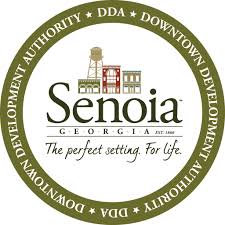 Friday: 10:00am – 11:00am – Raftelis Stormwater Rate Study Presentation11:00am -11:15am – Break 11:15am – 12:00pm Trail Project Update12:00pm – 1:30pm – Lunch1:30pm – 3:00pm – Wastewater Presentation  (Kubota)3:00pm – 4:30pm – Wastewater Presentation (Turnipseed Engineering Group)Saturday:	10:00am – 10:30am – City of Senoia 2024 Budget Proposal10:30am - 10:45am – Break 10:45am – 11:15am – SPLOST Presentation/Project Discussion11:15am – 12:00pm – Senoia Housing Authority RFP12:00pm – 1:30pm – Lunch1:30pm – 4:30pm – Team Building Exercise (TBD)Sunday: 9:00am – 12:00pm – (If necessary)12:00pm – Lunch/Departure Information:Callaway Resort and Gardens17617 US Hwy 27Pine Mountain, GA 31822Callawaygardens.com 	1 (855)894-0420City of Senoia Workshop Retreat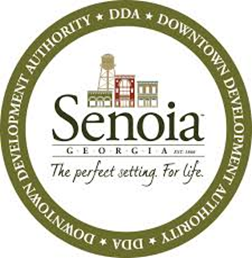 Meeting – October 13-15, 2023